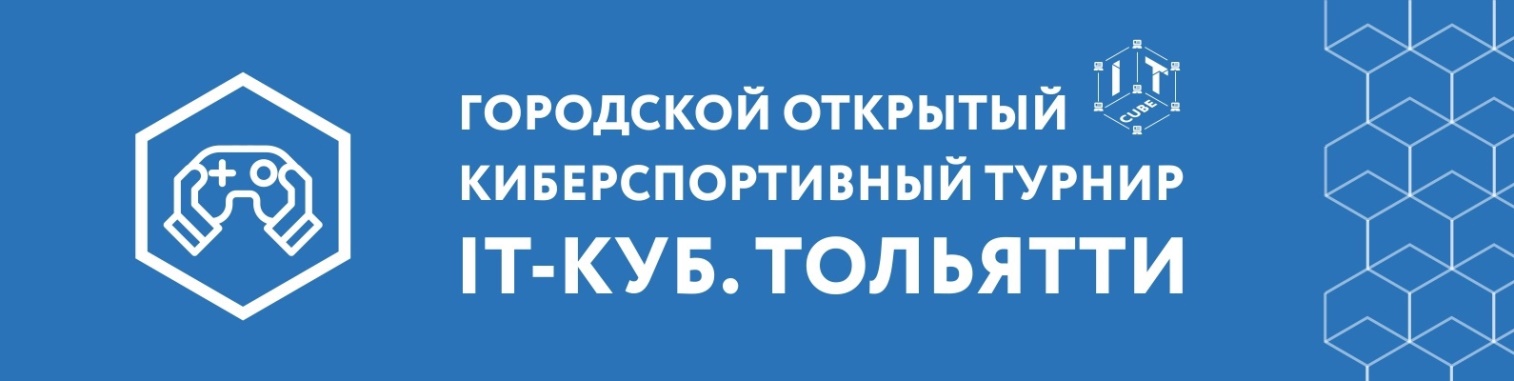 РЕГЛАМЕНТГородского открытого киберспортивного турнира«IT-куб. Тольятти»Тольятти 2022Глоссарий и сокращенные наименованияУчастники Турнира. Права и обязанности участников.В Турнире могут принимать участие обучающиеся общеобразовательных организаций, достигшие 12 лет на 01 сентября 2021 года и не старше 18 лет.Для участия в Турнире отдельные спортсмены или сотрудники образовательной организации подают заявку на участие в сроки и в порядке, определенные организатором.Лица, не достигшие 18 лет на дату 01.09.2021, обязаны предоставить письменное разрешение от родителей или законных представителей на участие в Турнире согласно предоставленному организаторами Турнира образцу (приложение 1).Судьи Турнира, иные официальные лица и сотрудники организаторов Турнира не допускаются до участия в Турнире.Организаторы Турнира осуществляют допуск участников по результатам проверки полноты и корректности заполнения заявок. По результатам обработки заявок из составов по отдельным видам программы Турнира формируются Сборные команды образовательных организаций.Сборная команда должна включать в себя от 1 до 11 человек.Имена, фамилии, фото- и видеоматериалы с изображением участников и (или) представителей, связанные с участием в Турнире, а также интервью и иные материалы, могут быть использованы организаторами для выполнения обязательств по проведению Турнира или в иных целях, не противоречащих законодательству Российской Федерации.Участники, законные представители Участников, сотрудники образовательных организаций, Сборные команды которых участвуют в Соревнования, обязаны:знать и исполнять предписания Нормативных документов Турнира;нести полную ответственность за достоверность информации, предоставленной организаторам и официальным лицам Турнира;придерживаться общепринятых норм поведения, проявлять уважительное отношение к официальным лицам Турнира, зрителям, представителям прессы, а также к другим участникам Турнира;соблюдать принципы спортивного поведения и честной игры;немедленно информировать организаторов о любых проблемах, который могут привести к невозможности участия в Турнире, включая утерю доступа к игровому аккаунта и форс-мажорные обстоятельства;сообщать судьям результаты своих матчей в течение 5 минут после их окончания;делать скриншоты с результатом своих матчей, сохранять их до конца Турнира и предоставлять их по требованию судей;допускать в свои матчи официальных судей и наблюдателей, предоставлять им доступ к запрашиваемой внутриматчевой информации;предоставлять по запросу судей в установленном судьями порядке официальную справку с печатью образовательной организации, подтверждающей обучение участника в данной организации;соблюдать требования по идентификации личности, установленные организатором, в том числе предъявлять по запросу судей документы, подтверждающие личность участников (с использованием видеосвязи при проведении матчей в формате онлайн);обеспечивать по запросу судей в соответствии с полученными от них инструкциями видеотрансляцию процесса участия в матчах Турнира (для этапов, проводящихся в формате онлайн).Участникам запрещается:использовать любое программное обеспечение, влияющее на внутриигровую механику видов программы Турнира, в том числе предназначенное для изменения внутриигровых параметров, в целях предоставления преимущества себе и (или) создания препятствий для нормального хода матча Турнира;получать из внешних источников информацию, способную оказать влияние на ход матча;оказывать противоправное влияние на результаты матчей, проводимых в рамках Турнира;использовать в ходе Турнира разные игровые аккаунты или разные игровые никнеймы;осуществлять любые действия, направленные на передачу игрового аккаунта, используемого в Турнире, третьему лицу.Формат и система проведения ТурнираТурнир включает в себя следующие виды программы:Dota 2 (командный вид программы, команды из 5 человек, платформа – ПК), режим 5vs5AP.CS:GO (командный вид программы, команды из 2  человек, платформа – ПК).Поиск в сети Интернет (индивидуальный вид программы, платформа – ПК или мобильные устройства);Турнир проводится по Олимпийской системе. Турнир по видам Dota 2 и CS:GO проводится на киберспортивной платформе FACEIT.Все участники Турнира по видам Dota 2 и CS:GO обязаны до начала соревнований зарегистрироваться на платформе FACEIT, установить на ПК клиент-античит Faceit и привязать свой аккаунт Steam, предварительно сделав его публичным (открытым).Турнир по дисциплине CS:GO проводится по системе bo3.Турнир по дисциплине «Поиск в сети Интернет» и «Dota 2» проводится по системе bo1.Составы и заменыКоличество участников Сборных команд – от 1 до 3 составов по разным видам программы, от 1 до 8 человек всего. В случае выставления состава по виду программы должны соблюдаться следующие ограничения по количеству участников:поиск в сети Интернет – 1 участник основного составаCS:GO - 2 участника основного составаDota 2 – 5 участников основного составаЗамены по ходу матчей запрещены.ПаузыВ виде программы Dota 2 участники вправе останавливать гейм только по указанным ниже причинам и должны незамедлительно сообщить соперникам причину паузы. К допустимым причинам относятся следующие:Непреднамеренный разрыв соединения.Неисправность оборудования или проблема с программным обеспечением (например, проблемы с питанием монитора, выход из строя периферийных устройств или сбой игры).Установлен лимит времени таймаута (паузы) в 5 (пять) минут. Каждая сторона может использовать до двух пауз за один гейм.Если противник превысил лимит времени таймаута, необходимо сообщить об этом судье. В случае превышения лимита времени таймаута возобновлять игру (снимать паузу) без разрешения судьи запрещено.Возобновление игры (снятие паузы) разрешено только после получения подтверждения готовности противоположной команды продолжить игру.СудействоСудейство матчей Турнира осуществляется в соответствии с Нормативными документами Турнира.В случае совершения участником Турнира нарушения, прямо не предусмотренного правилами компьютерного спорта, настоящим Регламентом и Техническими правилами, организатор вправе применить к такому участнику одну из  спортивных санкций, предусмотренных правилами компьютерного спорта, руководствуясь аналогией закона, аналогией права и принципами добросовестности, разумности и справедливости.За задержку начала или продолжения матча более чем на 10 минут участнику может быть присуждено техническое поражение в матче.Избыточные сообщения (флуд) во внутриигровой «чат» может повлечь применение к нарушителю спортивных санкций от предупреждения до дисквалификации, в зависимости от количества и частоты сообщений.Нарушения в виде программы Dota 2:Написание “gg” в еще незаконченном гейме. При мисклике или технической накладке команде,написавшей “gg”, выносится предупреждение. Неоднократное совершение нарушения,предусмотренного настоящим пунктом, может повлечь присуждение технического поражения команде.Начало гейма с неполным составом команды.Нарушение данного пункта может повлечь присуждение технического поражения команде.Все претензии относительно нарушения правил производятся в течение 10 минут после окончания матча. Апелляция должна быть подана одному из судей. Жалобы, поданные в более поздний срок, рассмотрению не подлежат.В виде программ Dota 2 и CS:GO диалог от лица команды ведёт капитан и (или) тренер команды, в случае его наличия; жалобы, исходящие от других членов команды, рассмотрению не подлежат.Участники, когда-либо получавшие блокировку от издателя и/или производителя видеоигры, уличенные в мошенничестве, в т.ч. за использование запрещенных программ, имеющие репутацию, которая будет отрицательно сказываться на общественном восприятии Турнира, могут быть не допущены к участию, либо дисквалифицированы без права подачи апелляции.Технические проблемыВ виде программы Dota 2:При разрыве соединения с сервером (дисконнекте) игрока, осуществляющего выбор и запрет персонажей в стадии выбора и запрета персонажей и при невозможности быстрого переподключения этого игрока, в том числе при пропуске возможности осуществить один из выборов или запретов, лобби матча создаётся заново. При этом игроки, осуществляющие выборы и запреты персонажей должны будут повторить все сделанные до момента вылета выборы и запреты.При разрыве соединения с сервером (дисконнекте) одного или нескольких участников гейм ставится на паузу в порядке, предусмотренном пунктом В случае невозможности восстановления соединения у всех участников после истечения отведенного на паузу времени, команда, находящаяся в неполном составе, получает техническое поражение в гейме. Если в неполном составе находятся обе команды, то решение о продолжении гейма, завершении матча присуждением технического поражения одной из команд или о назначении переигровки принимает судья.При разрыве соединения с сервером (дисконнекте) всех участников назначается переигровка. Выбранные и запрещенные персонажи (пики и баны) остаются такими же, как до дисконнекта.НаграждениеОрганизаторы Турнира осуществляют награждение по итогам финального этапа Турнира. Участники сборных команд, занявшие первые три места, награждаются дипломами победителей.Все участники Турнира получают электронные сертификаты участников.Приложение 1к Регламенту Городского открытогокиберспортивного турнира «IT-куб. Тольятти»СОГЛАСИЕ НА ОБРАБОТКУ ПЕРСОНАЛЬНЫХ ДАННЫХнесовершеннолетнего участника мероприятияЯ, ____________________________________________________________________________________________________,(Ф.И.О родителя полностью)________________________________ серия __________ № ________________ выдан ___________________________(вид документа, удостоверяющего личность)_______________________________________________________________________________________________________,(когда и кем)зарегистрированный (ая) по адресу:____________________________________________________________,настоящим выражаю свое согласие МБОУДО ГЦИР организатору Городского открытого киберспортивного турнира «IT-куб. Тольятти» (далее – Организация) ________________________________________________________________________________________(фамилия, имя, отчество несовершеннолетнего)________________________________ серия __________ № ________________ выдан ___________________________(вид документа, удостоверяющего личность)_______________________________________________________________________________________________________,(когда и кем)обучающегося___________класса(группы)_____________________________________________________,(наименование образовательной организации)на обработку моих, моего ребенка персональных данных, необходимых Организации в связи с отношениями, возникающими между принимающим участие в мероприятиях и Организацией.Перечень моих, моего ребенка персональных данных, передаваемых Организации на обработку: сведения, удостоверяющие мою личность и личность участника мероприятия; сведения о месте проживания; сведения о месте учебы моего ребенка; номер мобильного телефона ребёнка.Я даю согласие на обработку Организацией моих, моего ребенка персональных данных, то есть совершение, в том числе, следующих действий: обработку (включая сбор, систематизацию, накопление, хранение, уточнение (обновление, изменение), использование, обезличивание, блокирование, уничтожение персональных данных), при этом общее описание вышеуказанных способов обработки данных приведено в Федеральном законе от 27 июля 2006 г. № 152-ФЗ.Так же даю согласие на размещение видео-, фото-изображений моего ребенка с его фамилией, именем, отчеством, наименованием образовательной организации, и работ моего ребенка, представленных на мероприятия, проходящие в рамках мероприятий Организации на официальном сайте МБОУДО ГЦИР (http://cir.tgl.ru/), в официальных группах МБОУДО ГЦИР (https://vk.com/cirtglru; https://vk.com/itcube_tlt), а также на объектах наружной рекламы (баннерах, билбордах, афишах и пр.), на передачу такой информации третьим лицам, в случаях, установленных нормативными документами вышестоящих органов и законодательством.Настоящее согласие действует бессрочно.Настоящее согласие может быть отозвано мной путем подачи в МБОУ ДО ГЦИР письменного заявления об отзыве согласия на обработку персональных данных.Я по письменному запросу имею право на получение информации, касающейся обработки моих, моего ребенка персональных данных (в соответствии со ст.14 Федерального закона от 27 июля 2006 г.  № 152-ФЗ). Подтверждаю, что ознакомлен(а) с положениями Федерального закона от 27 июля 2006 г. №152-ФЗ «О персональных данных», права и обязанности в области защиты персональных данных мне разъяснены.Настоящее согласие запрещает распространение данных пользователя третьим лицам. В случае распространения данных третьим лицам необходимо предоставление отдельного письменного согласия.«____» ______________ 20    г.          __________________                 _________________                                                                            Подпись                                      ФИОТурнирГородской открытый киберспортивный турнир «IT-куб. Тольятти»Нормативные документы Официальные правила вида спорта «компьютерныйспорт», утвержденные приказом Министерства спорта Российской Федерации от 22 января 2020 г. № 22, с изменениями, внесенными приказом Минспорта России от 30 апреля 2020 г. № 335; Положение о Городском открытом киберспортивном турнире «IT-куб. Тольятти»; Регламент Городского открытого киберспортивного турнира «IT-куб. Тольятти».Онлайн, OnlineФормат проведения соревнований или стадии соревнований, при котором взаимодействие участников соревновательного процесса осуществляется дистанционно с использованием информационной телекоммуникационной сети «Интернет».ЛАН, LAN, Local area networkФормат проведения соревнований или стадии соревнований, при котором участники соревновательного процесса находятся на специально оборудованных площадках в одном или смежных помещениях под непосредственным контролем судей.ЕСНУП, Единые соревнования на удаленных площадкахФормат проведения соревнований или стадии соревнований, при котором участники соревновательного процесса находятся на разных специализированных площадках под непосредственным контролем судей и взаимодействуют дистанционно с использованием информационнойтелекоммуникационной сети «Интернет».bo1Формат проведения матчей между участниками до победы в одном гейме.bo3Формат проведения матчей между участниками до победы в трех геймах.Официальный дискорд-сервер соревнованийhttps://discord.gg/M9ZYBzuaAjУчастникСпортсмен или команда спортсменов, чья заявка научастие в Соревнованиях была одобрена организатором Соревнований.ШколаОбщеобразовательная организация - образовательная организация, осуществляющая в качестве основной цели ее деятельности образовательную деятельность по образовательным программам начального общего, основного общего и (или) среднего общего образования.Сборная командаКоманда Участников, составленная из обучающихся в одной Школе в соответствии с требованиямиНормативных документов Соревнований.Олимпийская системаСистема проведения соревнований, при которой участник выбывает из соревнования после одного проигранного матча.